KLASA:404-01/17-01/02URBROJ:2113/03-03-17-1Stubičke Toplice, 13.11.2017.Na temelju članka 46. st. 2. t. 23. Statuta Općine Stubičke Toplice (Službeni glasnik Krapinsko-zagorske županije br. 16/09 i 9/13), načelnik Općine Stubičke Toplice donosiODLUKUČlanak 1.Utvrđuje se prijedlog Odluke o pokretanju projekta rekonstrukcije, modernizacije i upravljanja sustavom javne rasvjete Općine Stubičke Toplice (PROJEKT NEWLIGHT).Članak 2.Sastavni dio ove Odluke je tekst prijedloga Odluke o pokretanju projekta rekonstrukcije, modernizacije i upravljanja sustavom javne rasvjete Općine Stubičke Toplice (PROJEKT NEWLIGHT) i Obrazloženje.Članak 3.Prijedlog se upućuje na usvajanje Općinskom vijeću Općine Stubičke Toplice.OPĆINSKI NAČELNIKJosip Beljak, dipl.ing.agr.DOSTAVITI:Općinsko vijeće Općine Stubičke TopliceArhiva, ovdjeObrazloženje uz tekst prijedloga Odluke o pokretanju projekta rekonstrukcije, modernizacije i upravljanja sustavom javne rasvjete Općine Stubičke Toplice (PROJEKT NEWLIGHT)PRAVNA OSNOVA: člankom 25. t. 16. Statuta Općine Stubičke Toplice (Službeni glasnik Krapinsko-zagorske županije br. 16/09 i 9/13) određeno je da Općinsko vijeće donosi i druge odluke koje su tom tijelu stavljene u nadležnost.Sukladno prezentiranim podacima na 2. i 3. sjednici Općinskog vijeća Općine Stubičke Toplice, predlažem ovaj financijski model (putem leasinga). Prema prvim izračunima za mjesečnu ratu najma rasvjete potrebno je planirati maksimalni iznos mjesečne rate od 20.000,00 kn, na rok financiranja od 5 godina te jamstvo na 7 godina. Bilo bi zamijenjeno ukupno 843 rasvjetnih tijela, a nisu obuhvaćena 133 rasvjetna tijela, tzv. kugle, odnosno parkovna rasvjeta i reflektori kod igrališta kod Osnovne škole.Prema modelu Ugovora o energetskom učinku, potrebno je planirati maksimalni iznos mjesečne rate od 20.035,83 kuna, ali na rok od 10 godina, uz rok jamstva 10 godina. Također nisu obuhvaćena 133 rasvjetna tijela, tzv. kugle, odnosno parkovna rasvjeta i reflektori kod igrališta kod Osnovne škole.OPĆINSKI NAČELNIKJosip Beljak, dipl.ing.agr.PRIJEDLOGKLASA:URBROJ:2113/03-01-17-Stubičke Toplice, Na temelju članka 25. t. 16. Statuta Općine Stubičke Toplice (Službeni glasnik Krapinsko-zagorske županije br. 16/09 i 9/13), Općinsko vijeće Općine Stubičke Toplice na svojoj __.  sjednici održanoj dana xx.xx. 2017. godine donijelo je:O D L U K Uo pokretanju projekta rekonstrukcije, modernizacije i upravljanja sustavomjavne rasvjete Općine Stubičke Toplice (PROJEKT NEWLIGHT)Članak 1.Ovom Odlukom prihvaća se pokretanje projekta rekonstrukcije, modernizacije i upravljanja sustavom javne rasvjete na području Općine Stubičke Toplice (PROJEKT NEWLIGHT).Članak 2.Projekt rekonstrukcije, modernizacije i upravljanja sustavom javne rasvjete na području Općine Stubičke Toplice pokreće načelnik Općine Stubičke Toplice.Projekt će se provesti na način da se javna rasvjeta rekonstruira putem nabave usluge leasinga (usluga najma rasvjetnih tijela na rok od 5 godina).Ovlašćuje se općinski načelnik za poduzimanje svih potrebnih pravnih radnji kao i za donošenje potrebne provedbenih akata, a u svrhu realizacije navedenog projekta iz članka 1. ove Odluke.Članak 3.Ova Odluka stupa na snagu prvog dana od dana objave u Službenom glasniku Krapinsko-zagorske županije.Predsjednik Općinskog vijećaOpćine Stubičke TopliceNedjeljko Ćuk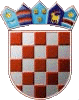 REPUBLIKA HRVATSKAKRAPINSKO-ZAGORSKA ŽUPANIJAOPĆINA STUBIČKE TOPLICENAČELNIK